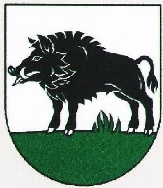 						Obec Tušická Nová Ves						OcÚ Tušická Nová Ves 167						072 02							V................................................dňa..................Vec: Žiadosť o súhlas na výrub drevín rastúcich mimo lesa podľa § 47 ods. 3 zákona č. 543/2002          Z.z. o ochrane prírody a krajiny v znení neskorších noviel. I./ Žiadateľ /Meno, priezvisko, titul....................................................................................................................................................................II./ Adresa :....................................................................................................................................................................Žiadam o vydanie súhlasu na výrub . . . . . . . . . . . . . . . . ks stromov / kríkov . . . . . . . . . . . . . . . m2:týchto druhov:                         ks                                       obvod kmeňa                                           cm....................................................................................................................................................................			          ks                                       obvod kmeňa                                           cm....................................................................................................................................................................			          ks			 obvod kmeňa				  cm....................................................................................................................................................................			          ks			 obvod kmeňa				  cm....................................................................................................................................................................			          ks			 obvod kmeňa				  cm....................................................................................................................................................................rastúcich na parcele č. 				 v k.ú.....................................................................................................................................................................lokalita / ulica . . . . . . . . . . . . . . . . . . . . . . . . . . . . . . . . . . . . ., kultúra . . . . . . . . . . . . . . . . . . . . . . . . . . . Vlastníkom parcely je: . . . . . . . . . . . . . . . . . . . . . . . . . . . . . . . . . . . . . . . . . . . . . . . . . . . . . . . . . . . . . . . . Užívateľom parcely je: . . . . . . . . . . . . . . . . . . . . . . . . . . . . . . . . . . . . . . . . . . . . . . . . . . . . . . . . . . . . . . . . Odôvodnenie žiadosti:				.............................................................................................................				      Meno priezvisko a funkcia osoby oprávnenej zastupovať právnickú osobu  					(pečiatka, podpis) pri fyz. osobách podpisy všetkých žiadateľovPrílohy:1. Výpis z EN/list vlastníctva alebo iný doklad o vlastníctve pozemku, na ktorom stromy rastú.2. Snímka z pozemkovej mapy so zákresom drevín a krov na výrub, ktorých je podaná žiadosť.3. Správny poplatok (kolok v hodnote 10,0 Eur fyzická osoba, 100,0 Eur právnická osoba, prípadne    doklad o oslobodení od správnych poplatkov – zriaďovacia listina, štatút, potvrdenie ministra    financií).4. Overený súhlas vlastníka / spoluvlastníkov pozemku s výrubom (druhá strana žiadosti)    Overený súhlas vlastníka / spoluvlastníkov pozemku s výrubom je potrebný v prípade ak žiadateľ    nie je vlastníkom pozemku, na ktorom stromy rastú, resp. je len jedným zo spoluvlastníkov.5. Overené splnomocnenie na zastupovanie, v prípad, že sa niektorý z účastníkov konania    (spoluvlastníkov) nechá zastupovať.6. U právnických osôb a fyzických osôb – podnikateľov výpis z obchodného alebo živnostenského    registra (kópia)S výrubom stromov mimo lesa uvedených v žiadosti súhlasím / nesúhlasím (*) za podmienok:1. . . . . . . . . . . . . . . . . . . . . . . . . . . . . . . . . . . . . . . . . . . . . . . . . . . . . . . . . . . . . . . . . . . . . . . . . . . . . . . . . 2. . . . . . . . . . . . . . . . . . . . . . . . . . . . . . . . . . . . . . . . . . . . . . . . . . . . . . . . . . . . . . . . . . . . . . . . . . . . . . . . . 3. . . . . . . . . . . . . . . . . . . . . . . . . . . . . . . . . . . . . . . . . . . . . . . . . . . . . . . . . . . . . . . . . . . . . . . . . . . . . . . . . V . . . . . . . . . . . . . . . . . . . . . . . . . . . . . . dňa . . . . . . . . . . . . .__________________________________________________________________________________* - nehodiace sa škrtnite						